Premium Personal Defense NRA BuckshotMake the threat scatter, not the pellets. Federal® has teamed with the National Rifle Association on this special-edition buckshot load equipped with the rear-braking FLITECONTROL® wad. Combined with buffering that prevents deformation of the nine-pellet copper-plated 00 buckshot payload, the loads provide tight, uniform patterns for self-defense situations. A portion of the proceeds from every box sold goes to support the NRA’s mission to preserve and enhance gun rights.Features & BenefitsSpecial-edition NRA load; a portion of the proceeds from each box sold is donated to the organization to support its for gun rightsNine copper-plated 00 buckshotFLITECONTROL wad improves patternsBuffering prevents deformation5-count boxPart No.	Description	UPC	MSRPPD132NRA 00	Premium Personal Defense 12GA 2 3/4" 9 pellet 00 Buck NRA Edition     6-04544-67178-0	$9.99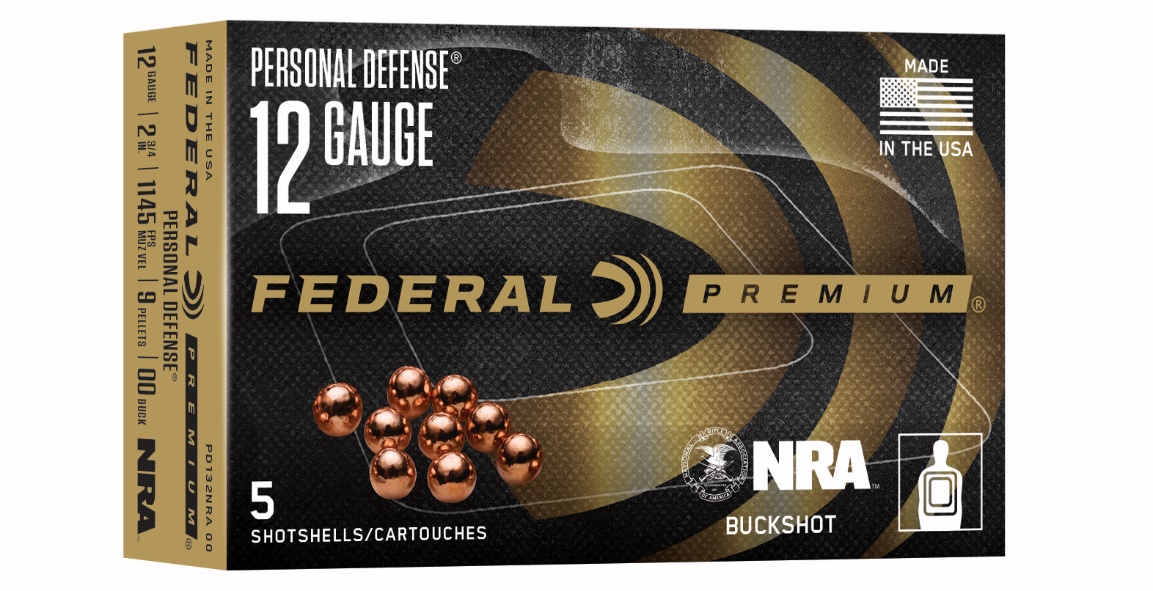 